Доврачебная помощь при инсульте.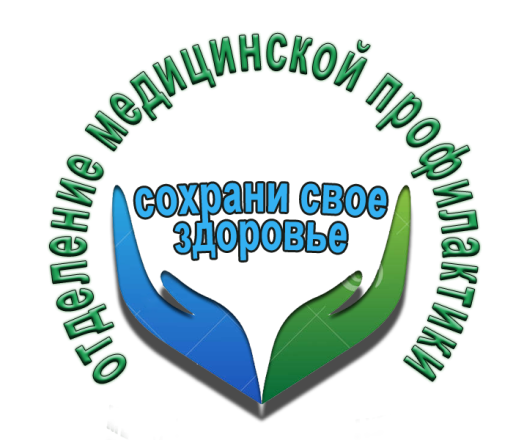 Инсульт (мозговой удар) — это острое расстройство кровообращения, которое развивается в сосудах головного мозга.До приезда «Скорой»Придать больному горизонтальное положение с приподнятым головным концом, не зависимо от степени нарушения сознания и тяжести состояния;Освободить шею от одежды или иных аксессуаров, которые могут ее сдавливать;Удалить из ротовой полости все съемные зубные протезы;Сделать свободным доступ свежего воздуха к больному;Если больной находится в бессознательном состоянии необходимо повернуть голову немножко набок, что обеспечит беспрепятственное вытекание слюны и слизи. Это предотвратит ее попадание в дыхательные пути;Тщательно очистить ротовую полость от рвотных масс;Прикладывать холод к голове (холодная грелка и т. д.). Холод прикладывать на ту половину головы, которая противоположна стороне паралича конечностей;Укрыть больного одеялом;Следить за параметрами дыхания, сердцебиения и артериального давления;При наличии признаков клинической смерти (остановка сердца, дыхания и расширение зрачков) приступить к реанимационным мероприятиям (непрямой массаж сердца и искусственная вентиляция легких).Помните!Первые минуты прединсультного состояния определяют дальнейшее течение болезни. Поэтому ваша помощь играет огромную роль для больного. Быстрое и своевременное распознавание симптомов инсульта в союзе с качественной доврачебной помощью помогут сохранить жизнь больному и обеспечить ему полную дальнейшую реабилитацию.Врач терапевт ГУЗ «Липецкая РБ» 					С.П.Таболина